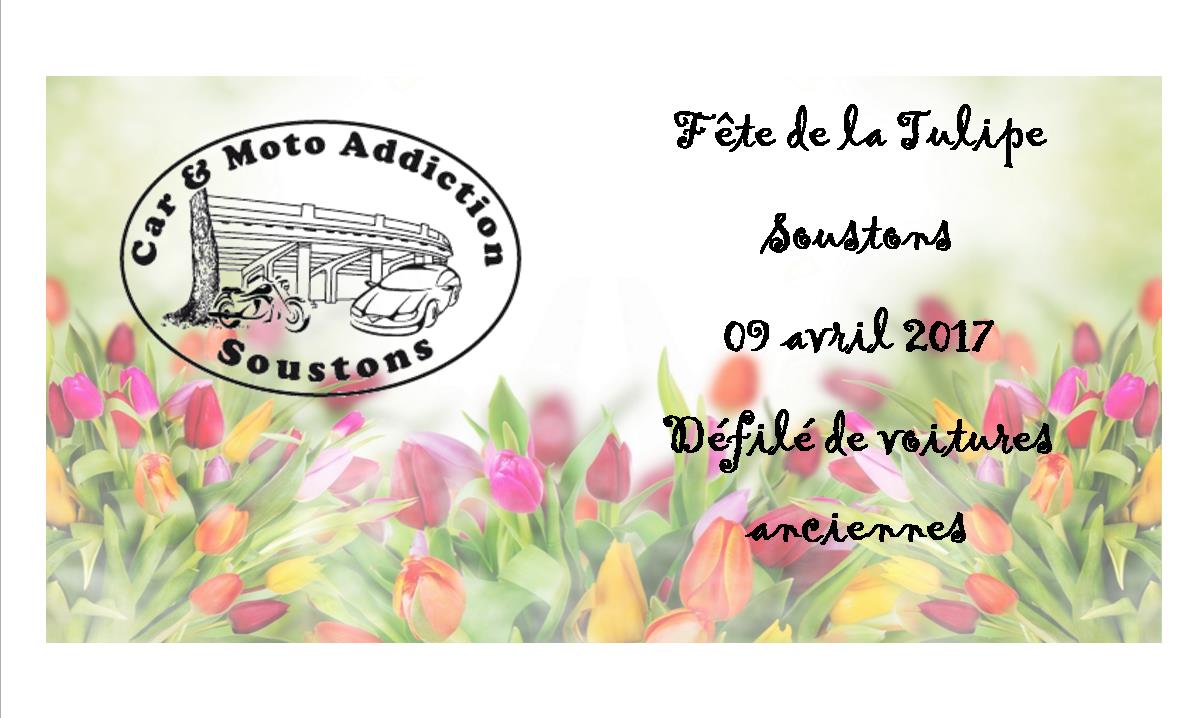 En liaison avec le Comité des Fêtes de Soustons, nous vous proposons de participer à la Fête de la Tulipe le 9 avril 2017, de défiler en voitures anciennes à travers la ville et de participer à l’exposition des véhicules dans le parc de la Pandelle.Le défilé se composera de 50 voitures seulement.En raison des règles de sécurité en cours actuellement, vous devez être absolument inscrits avant de participer, défilé et exposition. Club auquel vous adhérez :Description de la voiture : Modèle :Marque :Année : Particularités :Je suis titulaire du permis de conduire en cours de validité, ma voiture est immatriculée et assurée par mes soins. Elle est conforme au Code de la Route et possède le contrôle technique à jour. Je fournis une attestation d’assurance sur demande. Je dégage à l’avance le club organisateur et ses dirigeants de toute responsabilité en cas d’accident.Fait à                                                        Le                                                                    SignatureMerci de remplir précisément cette feuille et la retourner par mail ou par courrier à CAR & MOTO ADDICTION 1, allée de la Voile 40140 SOUSTONS ou carmotoaddiction@gmail.com tél HR 05.58.41.22.63      AVANT LE 5 AVRIL 2017   IMPERATIVEMENTProgramme :A partir de 10 h 		Accueil des participants12 h 15 				Apéritif offert par le Comité des Fêtes12 h 30 				Repas13 h 30				Distribution des tulipes pour décorer les voitures (Prévoir ficelle, scotch, etc.)15 h				Départ du défilé par ordre de numéro17 h environ			Fin de la manifestationToute la journée : exposition des voituresLe numéro d’inscription qui vous sera remis à l’entrée vous donnera votre place dans le défilé.Lieu : Parc de la Pandelle à Soustons, le lieu sera fléché.Repas : Deux repas par voiture inscrite au défilé seront offerts par le Comité des Fêtes.Vous aurez à votre disposition des sandwiches par l’association Car & Moto Addiction et des restaurants dans la fête.Buvette sur place, café et boissons fraiches.Merci de respecter les horaires.CAR & MOTO ADDICTION 1, allée de la Voile 40140 SOUSTONScarmotoaddiction@gmail.com  tél HR 05.58.41.22.63 Nom prénomGroupe sanguinAdresseTéléphoneChauffeurPassager 1Passager 2Passager 3